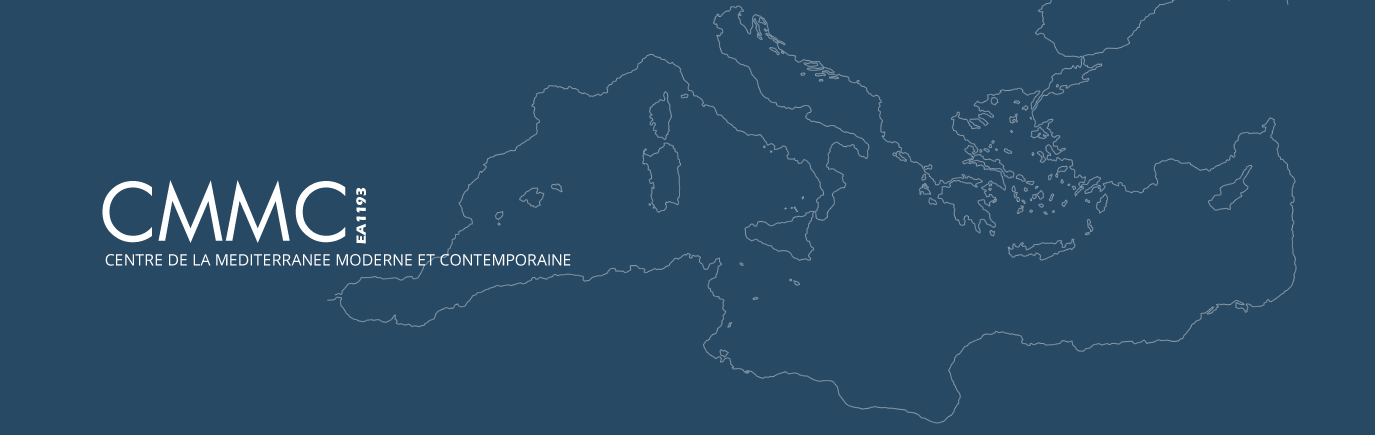 Les consuls, figures de l’intermédiation marchande en Europe et dans le monde méditerranéen (xviie-xixe siècles)Nice, Centre de la Méditerranée Moderne et Contemporaine, 10-12 avril 2014Jeudi 10 avril 2014 (14 h – 19 h)Session 1 : 	Perspectives générales 14 h		Accueil14 h 30		Introduction. De l’utilité commerciale des consulsArnaud Bartolomei, maître de conférences, Université de Nice Sophia Antipolis15 h	L’intermédiation marchande comme attribution des agents consulaires français ? Les prérogatives consulaires dans les manuels consulaires français (xviiie-xxe siècles)Jörg Ulbert, maître de conférences, Université de Bretagne-Sud15 h 30		PauseSession 2 :	Les réseaux consulaires en Europe méridionale : des réseaux de protection et de contrôle des marchandsPrésidence : Francisco Zamora, Chercheur, CHAM – FCSH/NOVA-UAç16 h		Présentation de la session16 h 15	Le Royaume de Naples et le Levant : un consul à Marseille entre trafics illicites et promotion du commerce actifAnnastella Carrino, professeure-assistante, Università di Bari16 h 45	Sorvegliare e riunire: consoli genovesi e consoli inglesi nell’alto Tirreno del xviii secolo. Due modelli a confrontoDanilo Pedemonte, doctorant, Università di Genova17 h 15		Pause17 h 30	Informer et protéger : l’agent général de la Marine et du Commerce de France à Madrid au service des marchands français (1748-1784)Sylvain Lloret, doctorant, Université de Paris-Sorbonne 18 h 00	La défense des intérêts des négociants français de Cadix d’après la correspondance consulaire ministérielleAnne Mézin, conservatrice, Archives Nationales18 h 30		DiscussionsVendredi 11 avril 2014 (9 h – 18 h)Session 3 : 	Les réseaux consulaires dans l’Empire ottoman et dans les Régences : d’autres fonctions ?Présidence : Pierre-Yves Beaurepaire, professeur des universités, Université de Nice Sophia Antipolis, IUF / Mathieu Grenet, Chercheur post-doctorant, ERC Mediterranean Reconfigurations9 h		Présentation de la session9 h 15	Consuls of France in the Levant during the ambassador François Savary de Brèves (1593-1605). The Evidence of a Turkish Manuscript from BnFViorel Panaite, professeur des universités, Université de Bucarest9 h 45	Network South : Swedish Consul George Logie as intermediary of trade, diplomacy and covert associations in North Africa and the Mediterranean, c. 1725-1766Gustaf Fryksén, Lund University10 h 15		Pause10 h 45	A lucrative, dangerous business: il consolato inglese ad Algeri, Tunisi e Tripoli nella seconda metà del xvii secoloMatteo Barbano, doctorant, Università di Genova11 h 15		Deux consuls français dans la Régence de Tunis au XIXe siècle : entre sociabilité locale et protection des intérêts des négociants français (1828-1836)Medhi Jerad, professeur-assistant, Université de Sousse11 h 45		Discussions12 h 15		DéjeunerSession 4 : 	Les contours de l’institution consulaire, consuls informels et fonctions informelles des consulsPrésidence : Arnaud Bartolomei, maître de conférences, Université de Nice Sophia Antipolis / Jörg Ulbert, maître de conférences, Université de Bretagne-Sud13 h 30		Présentation de la session13 h 45	Jeux d’identités, réseaux et privilèges. Les marchands de la nation suisse à Lyon au xviie siècleMarco Schnyder, professeur-assistant, Université de Genève14 h 15	Une intermédiation marchande improbable ? La correspondance consulaire hollandaise en Méditerranée aux XVIIe et XVIIIe siècles et ses enjeuxThierry Allain, maître de conférences, Université de Montpellier III14 h 45 	Consuls et affairistes : une relecture de la « pénétration pacifique » italienne dans les Balkans à la veille de la Première Guerre mondialeFabrice Jesné, maître de conférences, Université de Nantes15 h 15	Le musée commercial français à Salonique : un projet emblématique de l’action consulaire au tournant des xixe et xxe sièclesMathieu Jestin, doctorant, Université de Paris I - Panthéon Sorbonne15 h 45		Discussions16 h 15		PauseSession 5 : 	Le consul, un intermédiaire entre les capitaines et les marchandsPrésidence : Silvia Marzagalli, professeure des universités, Université de Nice Sophia Antipolis, IUF / Maria Fusaro, professeure des universités, University of Exeter, ERC Sailing into Modernity16 h 30		Présentation de la session16 h 45	U.S. consuls and the problem of American maritime labor in the Mediterranean, ca. 1795-1815Nathan Perl-Rosenthal, professeur-assistant, University of Southern California17 h 15	Le funzioni mercantili dei consoli settinsulari (1800-1807)Gerassimos D. Pagratis, chercheur, Université d’Athènes17 h 45		DiscussionsSamedi 12 avril 2014 (9 h – 13 h)Session 6 : 	La juridiction consulaire, une institution au service des marchandsMarcella Aglietti, professeure-assistante, Università di Pisa / Wolfgang Kaiser, professeur des universités, Université de Paris I - Panthéon Sorbonne, EHESS, ERC Mediterranean Reconfigurations9 h		Présentation de la session9 h 15		Consoli inglesi nella Sicilia del Settecento: funzioni istituzionali e attività informaliSalvatore Bottari, chercheur post-doctorant, Università de Messina9 h 45		Juridiction et arbitrage des consuls français entre Tunis et Livourne (1600-1650)Guillaume Calafat, Chercheur post-doctorant, École française de Rome, ERC Mediterranean Reconfigurations10 h 15	Consular Courts and the Internationalization of Law: Foreign Protection and Legal Pluralism in Morocco, 1856-1912		Jessica Marglin, professeure-assistante, University of Michigan, Ann Arbor10 h 45		Discussions11 h 15		Un consulat sans chancellerie. Le cas du consulat français à Barcelone à la fin du xviie siècleJulien Sempéré, chercheur, Université de Paris I - Panthéon Sorbonne11 h 45	L’enregistrement des actes commerciaux à la chancellerie consulaire à Cadix et à Tunis (xviiie et xixe siècles)Arnaud Bartolomei & Anne Brogini, maîtres de conférences, Université de Nice Sophia Antipolis12 h 15 		Discussions 14 h 30 – 17 h 30	Atelier de recherchesL’exploitation quantitative des sources consulaires : la correspondance